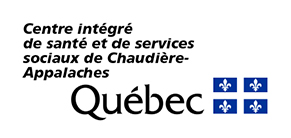 Trousse d’outils cliniques pour les SNTDessercomCe document regroupe les principaux outils cliniques dont l’infirmière peut se référer selon le contexte du SNT et du profil de la clientèle. La pertinence d’appliquer ces outils doit être adaptée au contexte du SNT et à la clientèle visée. Ce document est sujet aux changements. Au besoin, consulter la conseillère en soins infirmiers.Direction des soins infirmiers, volet pratiques professionnelles et développement cliniqueVersion du 28 octobre 2020.  MAJ 4 décembre 2020Prévention des chutes et post-chutePrévention des chutes et post-chutePrévention des chutes et post-chuteProgramme de prévention des chutesProgramme completProgramme de prévention des chutesAlgorithme (annexe 2A)Programme de prévention des chutesFormulaire Dépistage des facteurs des risques de chute REG0252Programme de prévention des chutesInterventions préventives universellesÉvaluation post-chuteFormulaire Grille d’analyse postchute (0393) F03-98Soins de la peau et des plaies Soins de la peau et des plaies Soins de la peau et des plaies Produits en soins de peau et des plaiesGuide d’utilisation des produits en soins de la peauProduits en soins de peau et des plaiesAide-mémoire : produits et pansements disponibles en soins de plaiesLésions de pressionFormulaire Mesure des paramètres de Braden de plaies de pression selon l’échelle de Braden (7704) F77-04Évaluation et suivi de plaiesFormulaire Évaluation et suivi de plaies – Mission hospitalière (0306) F03-06TubigripGuide pour l’utilisation du TubigripSystème de compressionAide-mémoire : Systèmes de compression élastique et inélastiqueMesures de contrôleMesures de contrôleMesures de contrôlePolitiquePolitique Utilisation exception des mesures de contrôle PO-13-23ProcédureProcédure Surveillance d’un usager PR-14-04FormulairesFormulaire Application et suivi d’une mesure de contrôle : contention physique et isolement (0378) F03-78FormulairesFormulaire Rapport de surveillance constante et consignes (7703) F77-03FormulairesFormulaire Surveillance de l’usager (7702) F77-02Code bleu Code bleu Code bleu ProcédureProcédure Code bleu réanimation cardiorespiratoire hors hôpital –Clientèle adulte en contexte de pandémie COVID-19Code blancCode blancCode blancNote de serviceCode blanc en contexte de la COVID-19MédicationMédicationMédicationFADMProcédure d’utilisation de la Feuille d’administration des médicaments (FADM)Médicaments à haut risqueRègle de soins infirmiers – Double vérification indépendante RSI 16-01Médicaments à haut risqueAnnexe- Liste des médicaments à haut risque Médicaments cytotoxiqueMarche à suivre -  Utilisation de l’équipement de protection individuel (ÉPI) cytotoxique auprès d’un usager atteint ou suspecté de la COVID-19 en zone jaune ou rougePCIPCIPCIHabillage / déshabillageVidéos du Service de prévention et contrôle des infections :Procédure d’habillage et de déshabillage pour les précautions gouttelettes contact avec protection oculaireVidéo Habillage / DéshabillageCliquer sur la section OutilsHygiène des mainsVidéo Hygiène des mains avec solution antiseptiqueVidéo Hygiène des mains avec solution antiseptiqueHygiène des mainsVidéo Hygiène des mains avec savonVidéo Hygiène des mains avec savonAAPAAAPAAAPAProtocoleProtocole completNotes de service – mesures préventives pour déclinNote de service du 1er juin 2020 – Nutrition et hydratation chez l’aîné hospitalisé en isolement selon l’Approche Adaptée à la Personne Âgée (AAPA)Notes de service – mesures préventives pour déclinNote de service du 8 juin 2020 sur les mesures préventives – COVIDDirectives pour prévenir le déconditionnement chez la personne âgée en contexte de pandémieNotes de service – mesures préventives pour déclinNote de service du 10 juin 2020 – Éviter le déclin de l’autonomie fonctionnelle de nos aînés hospitalisés selon l’Approche Adaptée à la Personne Âgée (AAPA)Notes de service – mesures préventives pour déclinNote de service du 17 juin 2020 – Sommeil de l’aîné hospitalisé selon l’Approche Adaptée à la Personne Âgée (AAPA) lors de la pandémieNotes de service – mesures préventives pour déclinNote de service du 7 juillet 2020 – Intégrité de la peau chez l’aîné hospitalisé selon l’Approche Adaptée à la Personne Âgée (AAPA)Évaluation et surveillance  cliniqueÉvaluation et surveillance  cliniqueÉvaluation et surveillance  cliniqueStandard de pratiqueÉvaluation et surveillance clinique chez un usager atteint de la COVID-19 – Standard de pratiqueExamen clinique respiratoireFormulaire : Examen clinique respiratoire en situation aigue Contexte de pandémie COVID-19 REG0322 (à utiliser au besoin)Examen clinique respiratoireGuide d’application du formulaireObservation à rapporterObservation et changements à rapporter à l’infirmièreExcrétasContrôle de sellesÉvaluation de la douleurÉchelle de douleur selon le secteur RSI-DSI-2018-01Transfert de l’information Transfert de l’information Transfert de l’information SPERAide-mémoireSPERGuide d’utilisationCardexCardexRapport interserviceRapport interservice généré par MédiclinicECPMECPMECPMCapsules vidéo Examen clinique 1re partie : 1 h 17Examen clinique 2e partie : 53 minutesSanté mentale 1re partie : 1 h Santé mentale 2e partie : 43 minutesÉtat mental aîné : 1 h 40 Examen clinique ORL : 1 h 23Examen abdomen : 52 minutesExamen pulmonaire : 56 minutesExamen cardiaque : 54 minutes Examen neuromusculaire : 48 minutesECPM - Capsules vidéoDécèsDécèsDécèsProtocole infirmierProtocole infirmier Constat de décès par l’infirmière PROINF-DSI-009Protocole infirmierAide-mémoire Examen physique du corps (annexe 1)Protocole infirmierÉvaluation préalable à la rédaction du bulletin de décès SP-3Contexte de pandémie - COVID-19 REG0328Protocole infirmierAlgorithmeProtocole infirmierTrajectoire de décès pour CHSLD (variable selon le contexte)Soins palliatifs et de fin de vieSoins palliatifs et de fin de vieSoins palliatifs et de fin de vieGuides pratiquesGuide pratique cliniqueGuide de pratique clinique Soins infirmiers / Onco SPFVGuides pratiquesGuide pratique clinique contexte COVID-19Guide de pratique clinique soins infirmiers en contexte COVID-19Document synthèseDocument synthèse pratique infirmière en soins palliatifs et fin de vieDocument-synthèse pratique infirmière SPFVPerfusion sous-cutanée continueDiaporama narré – formation perfusion sous-cutanée continuePerfusion sous-cutanées continue (PSCC) en soins palliatifs et fin de vie dans un contexte de COVID-19Soins de boucheMarche à suivre - Soins de bouche généraux pour les usagers en soins palliatifs et de fin de vieDépistageDépistageDépistageProtocole infirmierProtocole infirmier Dépistage de la COVID-19MSI prélèvementMéthode de soins informatisée Prélèvement des sécrétions des voies respiratoires supérieuresMSI Prélèvement des sécrétions des voies respiratoires supérieuresMéthode par gargarismeMéthode de prélèvement par gargarisme pour le diagnostic de la COVID-19Méthodes de soinsMéthodes de soinsMéthodes de soinsIntraveinothérapieAide-mémoire dispositifs accès veineux Adulte – pédiatriqueHémocultureSynthèse de la méthode de soins – Prélèvement sanguin pour hémocultureHémocultureCapsules vidéoHémoculture - Capsules vidéosanté mentale santé mentale santé mentale Protocoles infirmierTroubles neurocognitifsProtocoles infirmierÉtat psychotiqueProtocoles infirmierTroubles de la personnalitéProtocoles infirmierTroubles dépressifs, bipolaires et apparentésProtocoles infirmierTroubles anxieuxProtocoles infirmierTrouble de l’adaptationProtocoles infirmierÉvaluation de la dangerosité et gestion des comportements agressifsProtocoles infirmierPrévention et gestion des conduites suicidairesOutils cliniquesGrille de surveillance des effets indésirables  potentielsOutils cliniquesGrille d’évaluation du risque suicidaireOutils cliniquesCardex – Clientèle santé mentale Outils cliniquesÉvaluation de la condition mentaleDI-TSADI-TSADI-TSADéconditionnementPrévention du déconditionnement DI-TSAÉvaluation de la douleurGrille d’évaluation de la douleur – Déficience intellectuelle (GED-DI)DysphagieDysphagieDysphagieSécurité lors des repasRecommandations pour assurer la sécurité de la clientèle dysphagique lors des repas